Pressemitteilung
Nr. 1003/2020Eine Dunstabzugshaube für alle Sinne – das neue Umluftmodell Aura 4.0 Ambient von MieleStimmungsvolles Ambiente durch individuell regelbare LichtfarbeNur bei Miele: Wohlfühlklima durch Feuchtigkeitsfilter und zarte DüfteSmarte Bedienung über WLAN und die Miele@mobile AppWals, 06. Februar 2020. – Von einer Dunstabzugshaube wird erwartet, dass sie effektiv und leise ihren Dienst verrichtet und sich elegant in die Küche einfügt. Dies leistet die neue Aura 4.0 Ambient von Miele mit Bravour – aber auch noch viel mehr. Sie verbindet hocheffiziente Lüftungstechnik mit individueller Lichtstimmung und Regulierung der Luftfeuchte. Und, einzigartig im Markt: Drei zarte Düfte zum Träumen runden das Ambiente sinnlich ab. Auch die markant geschwungene Form sucht ihresgleichen.Im ersten Augenblick könnte man den brillantweißen, dezent geschwungenen Korpus für eine Designerleuchte halten. An vier filigranen Stahlseilen aufgehängt und ohne sichtbare Stromzufuhr, scheint die Aura fast über dem Kochfeld zu schweben. Dann beim Einschalten: Der runde Haubenkörper öffnet sich zu einer ovalen Form („Hood in Motion“). Automatisch vergrößert sich so auch der Ansaugraum. Zugleich taucht das Feature MyAmbientLight den Raum in ein stimmungsvolles Licht: Hier können spezielle LED eine Vielzahl von Lichtfarben erzeugen, jederzeit, nach individueller Stimmung und bequem über die Miele@mobile App. Darüber hinaus lässt sich die Helligkeit stufenlos dimmen. Zwei zusätzliche sichelförmige LED-Leisten sorgen weiters für eine gleichmäßige und angenehme Kochfeld-Ausleuchtung.„Zur Wohlfühlatmosphäre zu Hause gehört aber auch ein angenehmes Raumklima, und da beweist die Aura 4.0 Ambient ebenfalls ihr außergewöhnliches Talent“, sagt Mag. (FH) Elisabeth Leiter, Marketingleiterin Miele Österreich. Ein wichtiger Aspekt dabei ist zum Beispiel die Luftfeuchtigkeit, da bei einer Umlufthaube die Feuchtigkeit, die beim Kochen entsteht, üblicherweise in der Raumluft bleibt. Anders bei der Aura: ein Spezialfilter adsorbiert einen Teil dieser Feuchtigkeit und gibt sie später an die Raumluft wieder ab. Den dafür geeigneten Zeitpunkt wählt ein Sensor, der sowohl die Temperatur als auch die Luftfeuchte ermittelt und sodann in Intervallen das flüsterleise Gebläse aktiviert. HumidityBalance heißt diese Funktion, die es so nur bei Miele gibt.Das sprichwörtliche Tüpfelchen auf dem „i“ steuert jedoch, ebenfalls exklusiv bei Miele, das neue Feature AmbientFragrance bei. Drei zarte Düfte für die unterschiedlichen Stimmungen und Geschmäcker haben Parfümeure in der Provence hierfür entwickelt:SummerGarden verwandelt die Küche durch florale Duftnoten aus Orangenblüte und Jasmin in einen blühenden Sommergarten.Mit dem Duft von frischem Gebäck und einem Hauch Tonkabohne erinnert FrenchBakery an die Auslagen einer französischen Backstube.Frisch und aromatisch umspielt MintyFields mit Minze und einem Hauch 
von Eukalyptus die Nase.Die Flakons mit der Duftessenz werden von oben in die Haube eingesetzt. Über einen separaten kleinen Lüfter wird der Duft dezent verströmt, pro Flakon für ein sinnliches Dufterlebnis von 150 Stunden. Die Intervalle und Zeiten lassen sich nach persönlicher Vorliebe bestimmen. Zudem sind die Düfte FrenchBakery und MintyFields mit der FreshplexTM Technologie ausgerüstet, die auch unerwünschte Gerüche wie das Schneiden von Zwiebeln, die nicht beim Kochen entstehen, zuverlässig neutralisieren. „Die Kombination aus Ambientebeleuchtung mit individueller Farbwahl, der innovativen Luftentfeuchtung und drei zarten Düften macht diese Haube im Markt einzigartig“, sagt Elisabeth Leiter.Beste Haubentechnik aus dem Miele-Werk ArnsbergDass die Aura 4.0 Ambient auch ansonsten mit der besten Technik ausgestattet ist, die das Hauben-Kompetenzzentrum im Miele-Werk Arnsberg zu bieten hat, versteht sich von selbst. Das Fett bindet der bewährte Edelstahl-Metallfilter, dessen zehn Lagen besondere Gründlichkeit versprechen. Für komfortable und gründliche Reinigung kommt der Filter einfach in den Geschirrspüler. Der Longlife AirClean Filter mit Aktivkohle adsorbiert hingegen jede Form von Gerüchen. Dank seines hohen Aktivkohleanteils und müheloser Regenerierung im Backofen hält der Filter bis zu drei Jahre. Gesteuert wird die Aura 4.0 Ambient entweder automatisch über das Kochfeld mittels Con@ctivity oder über die Miele@mobile App. Dank ECO-Motor und LED-Beleuchtung erreicht sie Energieeffizienzkasse A+.Pressekontakt:Petra Ummenberger
Telefon: 050 800 81551
Petra.ummenberger@miele.atÜber das Unternehmen: Miele ist der weltweit führende Anbieter von Premium-Hausgeräten für die Bereiche Kochen, Backen, Dampfgaren, Kühlen/Gefrieren, Kaffeezubereitung, Geschirrspülen, Wäsche- und Bodenpflege. Hinzu kommen Geschirrspüler, Waschmaschinen und Trockner für den gewerblichen Einsatz sowie Reinigungs-, Desinfektions- und Sterilisationsgeräte für medizinische Einrichtungen und Labore (Geschäftsbereich Professional). Das 1899 gegründete Unternehmen unterhält acht Produktionsstandorte in Deutschland sowie je ein Werk in Österreich, Tschechien, China und Rumänien. Hinzu kommen die zwei Werke der italienischen Medizintechnik-Tochter Steelco Group. Der Umsatz betrug im Geschäftsjahr 2018/19 rund 4,16 Milliarden Euro (Auslandsanteil rund 71 Prozent). In fast 100 Ländern/Regionen ist Miele mit eigenen Vertriebsgesellschaften oder über Importeure vertreten. Weltweit beschäftigt der in vierter Generation familiengeführte Konzern etwa 20.200 Mitarbeiterinnen und Mitarbeiter, 11.050 davon in Deutschland. Hauptsitz ist Gütersloh in Westfalen.Die österreichische Tochter des deutschen Familienunternehmens wurde 1955 in Salzburg gegründet. Miele Österreich erreichte 2018 einen Umsatz von € 249 Mio. und konnte die Marktführerschaft bei großen Hausgeräten weiter ausbauen. Miele Zentrale
Mielestraße 10, 5071 Wals
www.miele.atZu diesem Text gibt es vier FotosFoto 1: Viel mehr als nur eine Umlufthaube: Die Aura 4.0 Ambient vereint außergewöhnliches Design, individuelle Ambientebeleuchtung und zarte Düfte für ein angenehmes Raumklima mit einer smarten Bedienung. (Foto: Miele)
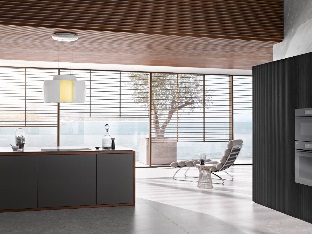 Foto 2: Aus rund wird oval: Beim Einschalten öffnen sich die Flügel des Haubenkörpers („Hood in Motion“) und vergrößern automatisch den Ansaugraum. (Foto: Miele)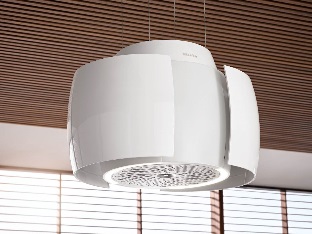 Foto 3: Ein sinnliches Dufterlebnis (AmbientFragrance) versprechen die Düfte SummerGarden, FrenchBakery oder MintyFields, die es so nur bei Miele gibt. Die Duftflakons erfrischen die Küche für bis zu 150 Stunden und werden von oben in die Haube eingesetzt. Über die Miele@mobile App können die gewünschten Intervalle und Zeiten 
 			 individuell eingestellt werden. (Foto: Miele)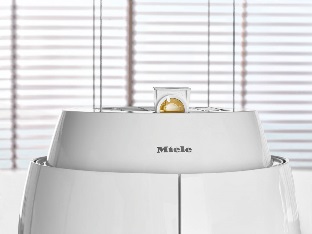 Foto 4: Während des Kochens sorgt die innovative Funktion HumidityBalance dafür, dass Feuchtigkeit gebunden wird. Ein Sensor ermittelt durch Messung von Raumfeuchte und -temperatur den optimalen Zeitpunkt für die Abgabe der im Filter gespeicherten Feuchtigkeit. (Foto: Miele)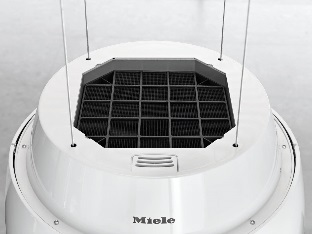 